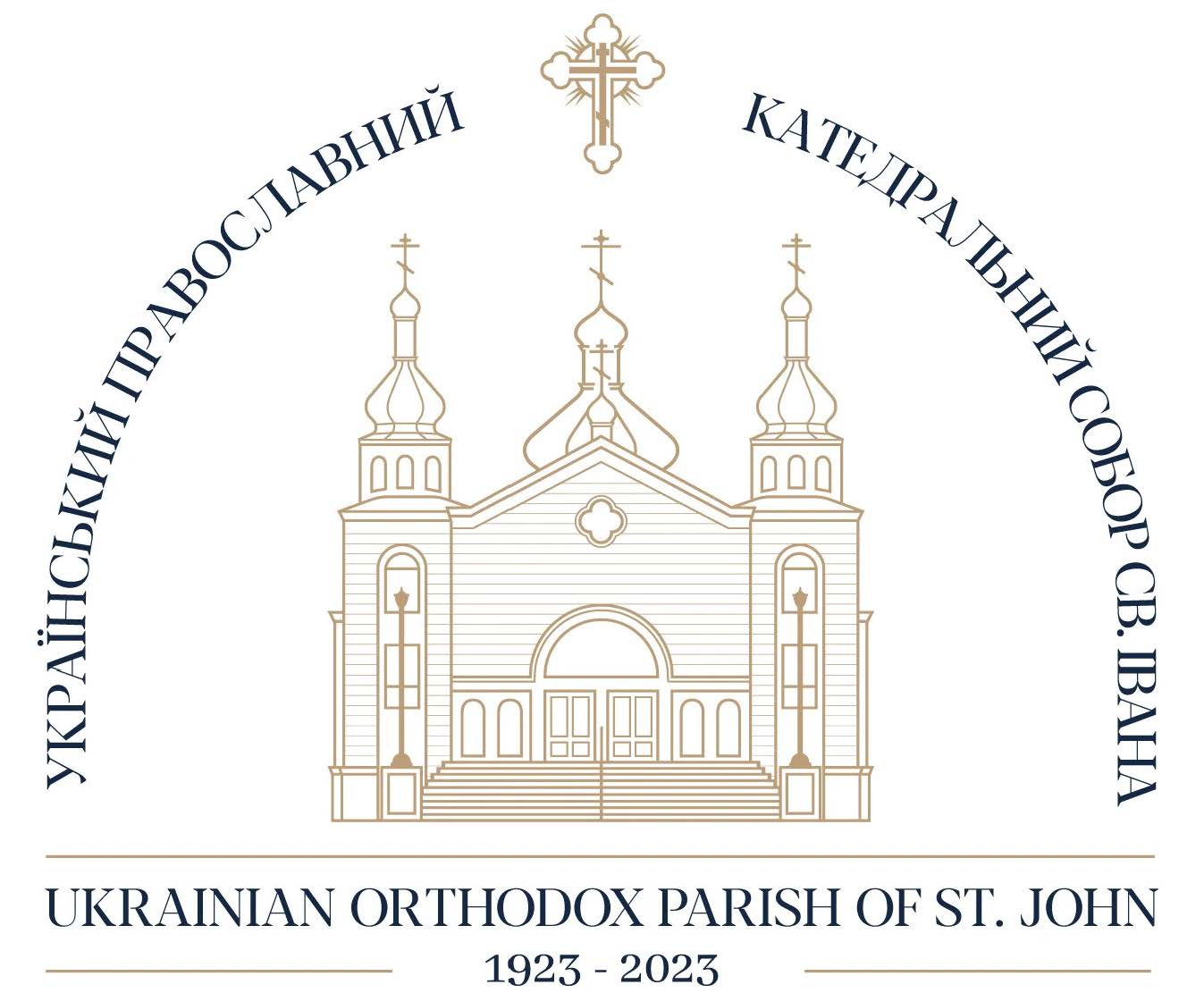 1978The Mosaic installed on the arch about the Iconostas1980The bronze doors were installed, as a gift from the Krysa Family.1982Mosaic installed on the outside front wall and on either side of the entrance doors1982The Parish celebrate the “Year of the Ukrainian Orthodox Youth”.1983The Parish celebrate its 60th Anniversary1983Junior CYMK won the Baziuk Trophy as the best Junior CYMK in Canada.1984The Senior Citizen Home (Dnipro) was officially opened.1984The 17th Sobor elected Bishop John as Bishop of Edmonton and the Western Diocese.1987Junior CYMK won the Baziuk Trophy as the best CYMK in Canada.1988The Western Diocese celebrated the 1000th Anniversary of the acceptance of Christianity in Ukraine.  In celebration of the memorable occasion, a Time Capsule was placed near the cornerstone of the Cathedral, and the children of the parish helped release 1,000 blue and yellow balloons.1988Two large stained glass windows were installed in the wings of the Cathedral on the large windows.1988The Hawrysh Scholarship was established.